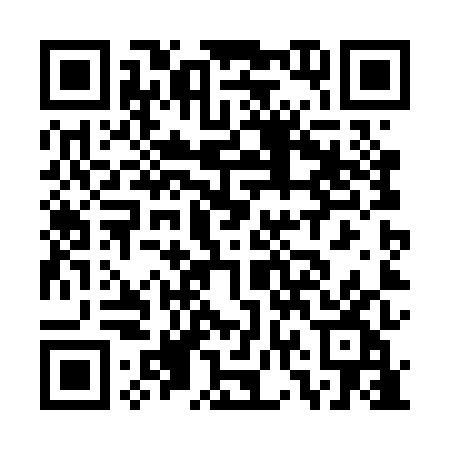 Prayer times for Daszewice Drugie, PolandWed 1 May 2024 - Fri 31 May 2024High Latitude Method: Angle Based RulePrayer Calculation Method: Muslim World LeagueAsar Calculation Method: HanafiPrayer times provided by https://www.salahtimes.comDateDayFajrSunriseDhuhrAsrMaghribIsha1Wed2:455:2112:495:578:1910:432Thu2:415:1912:495:588:2010:463Fri2:375:1712:495:598:2210:504Sat2:365:1512:496:008:2410:535Sun2:355:1312:496:018:2510:556Mon2:345:1112:496:028:2710:567Tue2:335:1012:496:038:2910:568Wed2:335:0812:496:048:3010:579Thu2:325:0612:496:058:3210:5810Fri2:315:0412:496:068:3410:5811Sat2:305:0312:496:078:3510:5912Sun2:305:0112:486:088:3711:0013Mon2:294:5912:486:098:3811:0014Tue2:284:5812:486:108:4011:0115Wed2:284:5612:496:118:4211:0216Thu2:274:5512:496:128:4311:0217Fri2:274:5312:496:138:4511:0318Sat2:264:5212:496:148:4611:0419Sun2:264:5012:496:158:4811:0420Mon2:254:4912:496:158:4911:0521Tue2:254:4812:496:168:5011:0622Wed2:244:4612:496:178:5211:0623Thu2:244:4512:496:188:5311:0724Fri2:234:4412:496:198:5511:0825Sat2:234:4312:496:208:5611:0826Sun2:224:4212:496:208:5711:0927Mon2:224:4112:496:218:5911:1028Tue2:224:4012:496:229:0011:1029Wed2:214:3912:506:239:0111:1130Thu2:214:3812:506:239:0211:1131Fri2:214:3712:506:249:0311:12